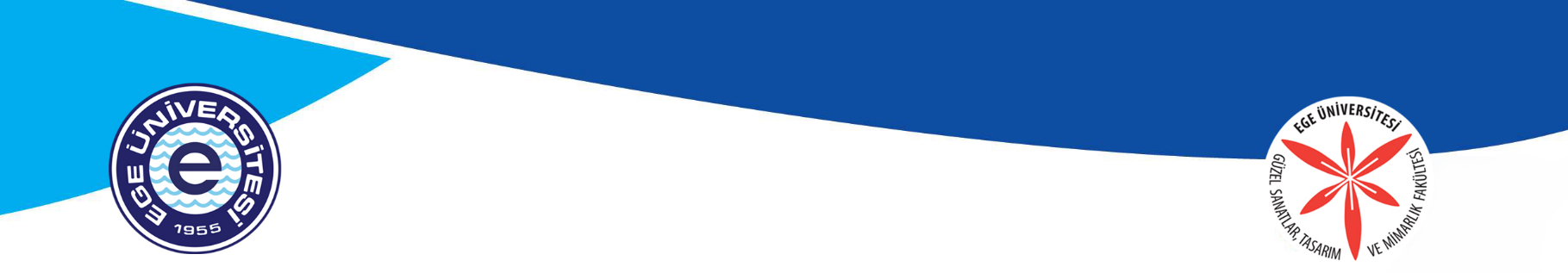 PROGRAM TANIMLARIKuruluş11 Nisan 2012 tarihinde kurulan Fakülte, 8 Nisan 2016 tarihli karar ile "Güzel Sanatlar, Tasarım ve Mimarlık Fakültesi" adını almıştır. Ege Üniversitesi Güzel Sanatlar, Tasarım ve Mimarlık Fakültesi Görsel İletişim Tasarımı Bölümü ise 31/05/2018 tarihli Yükseköğretim Kurul toplantısında alınan karar ile 2018-2019 eğitim-öğretim yılında 60 + 2 öğrenci kontenjan ile Merkezi Yerleştirme Sınavı Sözel puan türünde alım yaparak eğitim-öğretim hayatına başlamıştır.  Güzel Sanatlar, Tasarım ve Mimarlık Fakültesi’nin ilk öğrencileri olan Görsel İletişim Tasarımı Bölümü’nün temel hedefi, kuramsal bilgiyi pratik uygulamalarla harmanlayacak, yeni nesil iletişim araçlarıyla geleceğin tasarımcılarını yetiştirmektir. Bölümde açılan derslerin içeriği bilim, sanat ve teknoloji temelinde oluşturulmuştur. Program kapsamında oluşturulan zengin ders içeriğinde görsel iletişim tasarımı alanındaki yenilikler, alanın öncü sanatçıları ve tasarımcıları takip edilerek, seminerler ve atölyeler aracılığıyla öğrencilere ulaştırılmaktadır. Sanat ve tasarımın farklı yönlerini öğrenmek ve bu öğretileri dijital ortamlarda gerçekleştirmek isteyen geleceğin tasarımcı adayları ülkemizin en güçlü ve köklü üniversitesinde bu eğitim fırsatını elde etmektedir.Kazanılan DereceProgramı tüm gereksinimlerini yerine getirerek başarı ile tamamlayan mezunlar "Görsel İletişim Tasarımı alanında Lisans Diploması" derecesi almaktadır.Derecenin DüzeyiLisans Kabul ve Kayıt KoşullarıPrograma öğrenci kabulü Ege Bilgi Paketi’nin  “Ege Üniversitesi Hakkında” bölümünde yer alan “Öğrenci Kabulü” başlığı altında ayrıntılı bir şekilde açıklanmıştır. http://ebys.ege.edu.tr/ogrenci/ebp/tr/kabul-sartlari.htm Önceki Öğrenmenin (formal, in-formal, non-formal) Tanınması Hakkında KurallarÖnceki öğrenmenin tanınması hakkındaki kurallar, Ege Bilgi Paketi’nin “Ege Üniversitesi Hakkında” bölümünde “Önceki Öğrenmenin Tanınması” başlığı altında açıklanmıştır. http://ebys.ege.edu.tr/ogrenci/ebp/tr/taninma-proseduru.htm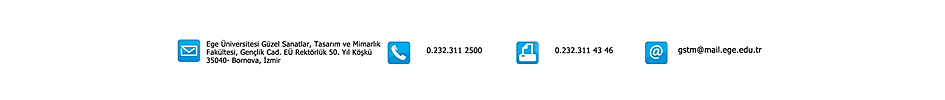 Yeterlilik Koşulları ve KurallarıProgramda mevcut olan (toplam 240 AKTS karşılığı) derslerin tümünü başarıyla tamamlamak ve 4.00 üzerinden en az 2.00 ağırlıklı not ortalamasına sahip olmak mezuniyet için gerekli yeterlilik koşuludur. Program ProfiliGörsel İletişim Tasarımı görme ve algılama yetisini iletişime çok amaçlı katan bölümdür. Kitle iletişimi ve görsel iletişimin gereksinimi olan teknolojiyi estetikle birleştiren uygulamalarla bütünleşiktir. Geleneksel ve yeni medyanın tüm alanlarından, yazılı basından, dergi, gazete, afiş ve reklamdan, kurumsal kimlik uygulamalarına dek görsel iletişim kuram teknik ve uygulamalarını yaratıcı düşünceyle kullanılır hale getirmektir. Görsel iletişim tasarımında hedef kitleye bir mesajı iletmek, yaratıcı bir fikri görselleştirme yeteneği ve yaratıcılığına dayanmaktadır. Görsel tasarımcı yaratıcı metin, görüntüler, hareket ve ses gibi iletişim araçlarını yeni medya, televizyon, bilgisayar, akıllı iletişim araçları ve mekanlar, arayüz/etkileşim tasarımı, basılı ürünler ve tüm iletişim mecraları üzerinde kullanır. Bu programın eğitiminde öğrenciler; tasarım prensiplerine odaklı yaratıcı problem çözme, görsel düşünme, güçlü ve etkili iletişim becerileri kazanma, içerik geliştirme/kavramsal düşünme, kurum kimlik tasarımı oluşturma, marka yaratım sürecinde reklam mecralarının tasarımı seçimi ve kullanımı üzerine odaklanmaktadır.Mezunların İstihdam Profilleri (örneklerle)Görsel İletişim Tasarımı Bölümünden mezun olan öğrencilerimiz “Görsel Tasarımcı” unvanı almaktadır. Mezunlarımız, “hareketli grafik tasarımı”, “mobil uygulama”, “arayüz tasarımı”, “etkileşim tasarımı”, “oyun tasarımı”, “masaüstü yayıncılık”, “multimedya tasarımı” gibi alanlarda farklı sektörlerde ilgili birimlerde üretim yapabilecektir. Bu kariyerlere alternatif medyanın yaratıcı alanlarında kendilerine yeni iş sahaları oluşturabilirler. Görsel İletişim Tasarımı Bölümü öğrencileri eğitim fakültesinden pedagojik formasyon eğitimi alarak öğretmenlik sertifikasına da sahip olabilirler. Görsel İletişim Tasarımı Bölümü mezunları koşulları sağladıkları takdirde Görsel İletişim Tasarımı, Radyo Televizyon ve Sinema ve benzeri sosyal bilimler alanlarında yüksek lisans yapabilirler.Üst Derece Programlarına GeçişLisans eğitimini başarı ile tamamlayan adaylar ALES sınavından geçerli not almaları ve yeterli düzeyde İngilizce dil bilgisine sahip olmaları koşuluyla kendi alanlarında veya ilgili alanlarda Lisansüstü programlarda öğrenim görebilirler.Sınavlar, Ölçme ve DeğerlendirmeHer ders için uygulanan ölçme ve değerlendirmede, Ege Üniversitesi Öğrenci İşleri Daire Başkanlığı’nın Ölçme ve Değerlendirme Esasları Yönergesi esas alınmaktadır. https://oidb.ege.edu.tr/tr-6683/olcme_ve_degerlendirme_esaslari_yonergesi_.html Mezuniyet KoşullarıMezuniyet koşulları “Yeterlilik Koşulları ve Kuralları” bölümünde açıklanmıştır. Çalışma Şekli (Tam Zamanlı, e-öğrenme )Tam Zamanlı Adres ve İletişim Bilgileri (Program Başkanı, AKTS/DS Koordinatörü)Prof. Dr. Alev F. Parsa (Program Başkanı), alev.parsa@ege.edu.tr, Tel: 0-232-311 25 00. İletişim Adresi: Ege Üniversitesi Güzel Sanatlar, Tasarım ve Mimarlık Fakültesi Dekanlığı, Ege Üniversitesi Rektörlüğü, 35040, Bornova, İzmir.Bölüm OlanaklarıBölüm öğrencileri Ege Üniversitesi Rektörlüğü’nün sunduğu her türlü kulüp faaliyetleri, sosyal, kültürel ve sportif etkinliklerde yer alabilmektedir. Bu olanaklar ile ilgili bilgiler Ege Bilgi Paketinin Öğrenciler İçin Genel Bilgiler https://ebys.ege.edu.tr/ogrenci/ebp/tr/bilgi-ogrenciler.htm başlığı altında yer almaktadır.Öğrencilerin aktif bir biçimde sanatsal ve kültürel faaliyetlerini yürütebilmelerine olanak tanıyan  “Sanat ve Tasarım Topluluğu” bulunmaktadır. Bunun yanı sıra, Görsel İletişim Tasarımı alanında başarılı isimlerin öğrencilerle buluşmalarına fırsat tanıyan pek çok konferans, söyleşi, atölye çalışmaları düzenlenmektedir.PROGRAM ÇIKTILARIPROGRAM ÇIKTILARI – TÜRKİYE YÜKSEKÖĞRETİM YETERLİLİKLER ÇERÇEVESİ1Görsel iletişim tasarımı araçlarını etkili şekilde kullanabilme.2İki ve üç boyutlu tasarım problemlerini çözümleyebilme.3Görsel iletişim tasarımına disiplinlerarası bir bakış açısı edinme ve bilgiyi farklı tasarım sorunlarının çözümlerinde kullanabilme.4Görsel iletişim tasarımına ilişkin kuramsal ve uygulamalı bilgiler hakkında donanım sahibi olma.5Yaratıcı bir fikri estetik bilgi, beceri ve algıyı geliştirerek; hedef kitleye etkili bir görsel mesaj iletebilme.6Tasarım alanına ilişkin hukuksal ve etik kurallar hakkında bilgi sahibi olma.7Görsel İletişim Tasarımcısı olarak yer alınan projelerde bireysel ve takım çalışması disiplinine sahip olma.8Profesyonel yaşamın gereklerine uygun olarak, iş planı ve ona uygun bir çalışma takvimi planlayabilme ve uygulayabilme.9Fotoğraf ve video alanında çekim, görüntü işleme, kurgu gibi bütün üretim süreçleri hakkında yeterli düzeyde bilgi sahibi olma ve uygulayabilme.10Tasarımlarını etkili bir şekilde sunmak için gerekli uygulama ve iletişim becerileri kazanma.11Sosyal sorumluluk projeleri için yaratıcı çözüm önerileri geliştirebilme.12Uluslararası düzeyde tasarım işleri üretebilecek bilgi ve donanıma sahip olma.13Görsel iletişim tasarımı alanına temel oluşturan kuram, kavram ve fikirleri eleştirel bir yaklaşımla tartışabilme ve yorumlayabilme. 14Dijital teknolojileri geleneksel tasarım araçlarıyla bir arada kullanabilme.15Tasarım uygulama sürecinde karşılaşılan zorlukları entelektüel birikimle aşabilme.16Görsel iletişim tasarımı alanında dünyada ve Türkiye’deki gelişmeleri takip ederek yorumlayabilme ve değerlendirebilme.TYYÇPROGRAM ÇIKTILARIPROGRAM ÇIKTILARIPROGRAM ÇIKTILARIPROGRAM ÇIKTILARIPROGRAM ÇIKTILARITYYÇTYYÇPÇ1PÇ2PÇ3PÇ4PÇ5PÇ6PÇ7PÇ8PÇ9PÇ10PÇ11PÇ12PÇ13PÇ14PÇ15PÇ16BilgiBeceriYetkinlikler(Bağımsız Çalışabilme ve Sorumluluk Alabilme Yetkinliği)Yetkinlikler(Öğrenme Yetkinliği)Yetkinlikler(İletişim ve Sosyal Yetkinliki)Yetkinlikler(Alana Özgü Yetkinlik)